Spett.leComune di RanicaVia Gavazzeni, 124020 RANICA (BG)c.a. Settore VIL/LA SOTTOSCRITTO/A(i campi contrassegnati con * sono obbligatori)CHIEDEl’assegnazione del Contributo Regionale di Solidarietà per l’anno 2023 per sé e per il proprio nucleo familiare, pari ad un importo massimo come definito di seguito:☐ 	Fino ad un massimo di € 1.850,00 per i nuclei familiari con assegnazione di alloggio nel 2023 in condizioni di indigenza (ISEE minore di € 3.000,00)☐ 	Fino ad un massimo di € 2.700,00 per i nuclei familiari già assegnatari di alloggi SAP in condizioni di comprovate difficoltà economiche (ISEE minore di € 9.360,00)DICHIARAdi essere consapevole delle sanzioni penali in caso di dichiarazioni false e della conseguente decadenza dai benefici eventualmente conseguiti (ai sensi degli artt. 75 e 76 D.P.R. 445/2000) sotto la propria responsabilità;di essere a conoscenza di quanto previsto dal Regolamento Regionale n. 11 del 10/10/2019;che alla data di pubblicazione del presente Avviso Pubblico:è assegnatario di alloggio di proprietà comunale S.A.P.;appartiene alle aree della protezione, dell’accesso e della permanenza, ai sensi dell’articolo 31, della Legge Regionale 27/2009;possiede un periodo minimo di permanenza negli alloggi SAP di almeno 24 mesi dalla data della stipula del contratto di locazione (requisito non richiesto ai nuovi assegnatari 2021);non è interessato da un provvedimento di decadenza per il verificarsi di una delle condizioni di cui ai punti 3) e 4) della lettera a) del comma 1 dell’articolo 25 del R.R. n. 4/2017 o di una delle violazioni di cui alle lettere da b) a j) del comma 1 e del comma 4 del medesimo articolo 25;possiede una soglia patrimoniale corrispondente a quella prevista per l’accesso ai servizi abitativi pubblici dall’articolo 7, comma 1, lettera c), punti 1) e 2), del R.R. n. 4/2017.di essere in possesso alla data di presentazione della presente istanza di un ISEE ORDINARIO in corso di validità pari a € 	____      __di essere a conoscenza che il Comune eserciterà le funzioni di controllo previste dalle normative vigenti per la verifica dei dati qui dichiarati;di essere disponibile a fornire idonea documentazione atta a dimostrare la completezza e la veridicità dei dati qui dichiarati;di essere disponibile a fornire eventuale ulteriore documentazione al fine di consentire una migliore valutazione della condizione economica e familiare del proprio nucleoDELEGAil Comune di Ranica alla riscossione dell’eventuale contributo ed alla liquidazione delle   somme, così come risultanti dall’istruttoria della pratica, direttamente al condominio di riferimento e/o all’ALER di Bergamo, incaricato dal Comune per la gestione dei canoni di locazione.Allega alla presente istanza:copia di documento d’identità in corso di validità del dichiarante;copia dei permessi di soggiorno di tutti i componenti il nucleo familiare (se cittadini extracomunitari);consenso al trattamento dei dati personali ai sensi del Regolamento UE 2016/679. Ranica, lì  __________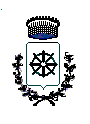 			      Comune di Ranica			      Provincia di BergamoQuesta amministrazione, esclusivamente per finalità istituzionali e per obbligo di legge e regolamento esegue svariati trattamenti di dati personali.La titolarità di questi trattamenti è dell’Amministrazione Comunale. Ogni singolo trattamento sarà eseguito sotto la responsabilità diretta di soggetti, a ciò appositamente designati a mente dell’art. 2 quatordecies del Codice della Privacy italiano, come integrato dal D.lgs. 101/2018.Questa amministrazione ha nominato Responsabile Comunale della Protezione dei Dati Personali, a cui gli interessati possono rivolgersi per tutte le questioni relative al trattamento dei loro dati personali e all’esercizio dei loro diritti derivanti dalla normativa nazionale e comunitaria in materia di protezione dei dati personali:Ing. Davide Bariselli - Responsabile della protezione dei dati – Data Protection Officer (RPD-DPO)I dati sono trattati in modalità cartacea, quando sono raccolti in schedari debitamente custoditi, o Informatica, mediante memorizzazione in un apposito data-base, gestito con apposite procedure informatiche. In entrambi i casi l’acceso è riservato al solo personale appositamente designato del trattamento.La raccolta di questi dati personali è per questa Amministrazione Comunale obbligatoria, in quanto trattasi di un trattamento di dati personali effettuato per l'esecuzione di un compito di interesse pubblico o connesso all'esercizio di pubblici poteri a mente dell’art. 2-ter del Codice della Privacy italiano, come integrato dal D.lgs. 101/2018. Un eventuale rifiuto al conferimento volontario dell’interessato determina l’obbligo dell’acquisizione d’ufficio del dato.I dati raccolti non possono essere ceduti, diffusi o comunicati a terzi, che non siano a loro volta una Pubblica Amministrazione, salvo le norme speciali in materia di certificazione ed accesso documentale o generalizzato. Per ogni comunicazione del dato a terzo che non sia oggetto di certificazione obbligatoria per legge o che non avvenga per finalità istituzionali nell’obbligatorio scambio di dati tra PA, l’interessato ha diritto a ricevere una notifica dell’istanza di accesso da parte di terzi e in merito alla stessa di controdedurre la sua eventuale contrarietà al trattamento.Rispetto alla eventuale raccolta e all’archiviazione di dati personali appartenenti a particolari categorie (già definiti come “sensibili”) o dati genetici e biometrici o dati relativi a condanne penali e reati (art. 9 e 10 del Reg.UE), dette operazioni saranno eseguite solo con la più stretta osservanza delle norme di riferimento.A seguito della consultazione del sito istituzionale di questa amministrazione è possibile che avvenga la raccolta automatica di dati personali, ma mai questi dati potranno servire all’identificazione dei cittadini, senza il loro previo consenso espresso. Detti trattamenti automatizzati per mezzo dell’utilizzo del sito web istituzionale sono impliciti nell'uso dei protocolli di comunicazione di Internet.Espressione del consenso al trattamento dei dati personaliIl/la sottoscritto/a  					 nato a 	il 	/	/	dopo aver letto la su estesa informativa:dà il proprio consenso al trattamento dei propri dati personali e allega copia del proprio documento di identitànega il proprio consenso al trattamento dei propri dati personali chiedendone la cancellazione dai vostri archivi. Ranica, ___/___/ 	Firma (leggibile)*Cognome**Nome*Nato/a a*il*Residente a*Via e numero civico*Via e numero civicoCell.Indirizzo e-mailIndirizzo e-mail*Codice Fiscale*Codice Fiscale